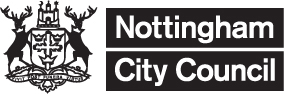 MEDICAL GUIDANCE FOR APPLICANTS FOR A COMBINEDHACKNEY CARRIAGE/PRIVATE HIRE DRIVERS’ LICENCEMedical Examination AppointmentsAll new applicants are required to have a medical.  For a renewal application you are required to have a medical for the first renewal application made on, or after your 45th, 50th, 55th, 60th and 65th birthday.  After your 65th birthday you will require a medical every year.You are required to contact Dr Adam Connor to make an appointment for your medical examination.  This is to ensure that the appointment time is convenient to you.Dr Adam ConnorAC Medical Services Weavers Lane NottinghamNG15 0ATTelephone - 07802850084 or 07843612527You are required to pay for your medical examination at the time of booking via cash, cheque or bank transfer (card payment NOT accepted). Please note that current fee is £60.00 Please be aware that Dr M Clamp may stand in for Dr Connor..If you need to cancel or rearrange an appointment, please let Dr M Connor know as soon as possible by telephone on 07802 850084.  Cancellations made less than 24 hours before the appointment time, or failing to attend an appointment will incur a fee of £30.00.  This amount will be added to the full fee for your next appointment.You are required to take to the appointment a photo ID (driver’s licence photocard or passport are acceptable).All applicants are advised that they should be prepared to provide a urine sample at the time of the examination.  Please do not take a sample with you.Please note that only medical certificates from Dr Margaret Clamp or Dr Adam Connor will be accepted by Nottingham City Council.  An application will not be processed without the medical certificate where one is required.Continued….The Department for Transport ‘Taxi and Private Hire Vehicle Licensing: Best Practice Guidance’ recommends that the DVLA Group 2 Medical Standards of fitness to drive are applied to applicants for Hackney Carriage/Private Hire drivers’ licence.  Dr Margaret Clamp will confirm to the Council whether an applicant meets this standard.This medical guidance is provided for anyone who considers that they may have difficulty in meeting the required standard and who may wish to seek advice from their GP or the DVLA before requesting a medical appointment.  The list of medical problems below is not exhaustive, but covers those which may lead to refusal.Epileptic AttackApplicants must have been free of epileptic seizures for at least the past 10 years and have not taken anti-epileptic medication during this period.DiabetesApplicants who are insulin dependant diabetics will not be considered fit to hold a combined hackney carriage/private hire drivers’ licence unless they meet the DVLA criteria for category C1 licences.Eye SightIf you wear glasses, for any reason, you must bring with you the glasses and the latest optician’s prescription.In addition to meeting the DVLA licence requirements to read a vehicle number plate, a visual acuity of at least 6/9 in the better eye and 6/12 in the worse eye (with or without glasses or contact lenses) together with a normal binocular field of vision is required.Other Medical ConditionsApplicants who have had heart problems or disturbance of cardiac rhythm or who have persistent high blood pressure may not meet the required medical standards.Applicants who have had recent severe head injury or major brain surgery may not meet the required standards.Any condition, for example, Parkinson’s Disease, Multiple Sclerosis or other ‘chronic’ neurological disorder which is likely to affect limb power and/or co-ordination may not be accepted.Please remember to complete questions 1 - 12 and sign/date the declaration and consent, which will be sent to you with your renewal application before attending for your appointment.